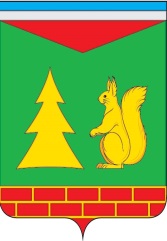 Ханты - Мансийский автономный округ – ЮграСоветский районАДМИНИСТРАЦИЯ ГОРОДСКОГО ПОСЕЛЕНИЯ ПИОНЕРСКИЙП О С Т А Н О В Л Е Н И Е(проект)«___» ___________ 2022 г.                                                                                                 № ____О внесении изменений в Приложение к постановлению Администрации городского поселения Пионерский от 19.04.2013 № 175 «О Порядке ведения муниципальной долговой книги городского поселения Пионерский»В соответствии со статьями 120, 121 Бюджетного кодекса Российской Федерации, Федеральным законом от 06.10.2003 № 131-ФЗ «Об общих принципах организации местного самоуправления в Российской Федерации», Уставом городского поселения Пионерский, решением Совета депутатов городского поселения Пионерский от 31.03.2009 № 32 «Об утверждении Положения о Бюджетном процессе в городском поселении Пионерский»1. Внести в Приложение к постановлению Администрации городского поселения Пионерский от 19.04.2013 № 175 «О Порядке ведения муниципальной долговой книги городского поселения Пионерский» следующие изменения:1.1. Пункт 10 признать утратившим силу.2. Опубликовать настоящее постановление в бюллетене «Пионерский вестник» и разместить на официальном сайте Администрации городского поселения Пионерский.3. Настоящее постановление вступает в силу после его официального опубликования.4. Контроль за исполнением настоящего постановления оставляю за собой.И.о. главы городского поселения Пионерский			                       	О.И. Литвинова